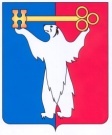 АДМИНИСТРАЦИЯ ГОРОДА НОРИЛЬСКАКРАСНОЯРСКОГО КРАЯПОСТАНОВЛЕНИЕ25.12.2018	  г. Норильск	          № 510О внесении изменений в постановление Администрации города Норильска                         от 29.11.2013 №531В целях урегулирования отдельных вопросов по возмещению недополученных доходов, в связи с низкой интенсивностью пассажирских потоков от перевозки пассажиров автомобильным транспортом по муниципальным маршрутам регулярных пассажирских перевозок на территории муниципального образования город Норильск,ПОСТАНОВЛЯЮ:1. Внести в Порядок предоставления субсидий организациям автомобильного транспорта в целях возмещения недополученных доходов в связи с низкой интенсивностью пассажирских потоков, утвержденный постановлением Администрации города Норильска от 29.11.2013 №531 (далее – Порядок), следующие изменения:1.1. Пункт 1.6 Порядка исключить.1.2. В пункте 1.7 Порядка:1.2.1. Абзац седьмой изложить в следующей редакции:«- наличие транспортных средств, оснащенных оборудованием для автоматизированного подсчета количества перевезенных пассажиров по муниципальным маршрутам, включенным в План пассажирских перевозок, в отношении которых производится выплата субсидии, с целью исполнения требований пункта 2.10.1 настоящего Порядка, либо принятие на себя обязательства по оборудованию транспортных средств таким оборудованием.»;1.2.2. Абзац восьмой исключить.1.3. В пункте 2.2 Порядка:1.3.1. Абзац первый после слов «Управление городского хозяйства» дополнить словами: «с сопроводительным письмом следующий пакет документов»;1.3.2. Абзац седьмой исключить;1.3.3. Абзац восьмой изложить в следующей редакции:«- декларацию о готовности проведения обследования пассажирских потоков по результатам сплошного изучения пассажирских потоков и (или) посредством автоматизированного подсчета количества перевезенных пассажиров по муниципальным маршрутам, включенным в План пассажирских перевозок, в отношении которых подано заявление о предоставлении субсидии, с последующим оформлением полученных результатов с учетом требований ГОСТ Р 54723-2011 «Национальный стандарт Российской Федерации. Глобальная навигационная спутниковая система. Системы диспетчерского управления городским пассажирским транспортом. Назначение, состав и характеристики решаемых задач подсистемы анализа пассажиропотоков» (далее – обследование пассажирских потоков) с учетом сроков, установленных пунктом 2.10.1 настоящего Порядка;»;1.3.4. Абзац девятый изложить в следующей редакции:«- расчет составленный в произвольной форме, подтверждающий наличие на маршруте планового убытка.».1.4. В пункте 2.3 Порядка абзац третий изложить в следующей редакции:«- в течение 1 рабочего дня со дня поступления заявления и документов, предусмотренных пунктом 2.2 настоящего Порядка, направляет в адрес Управления экономики расчет, подтверждающий наличие на маршруте планового убытка.».1.5. Дополнить Порядок пунктами 2.10.1, 2.10.2 следующего содержания:«2.10.1. С целью определения маршрутов, включенных (подлежащих включению) в План пассажирских перевозок на очередной финансовый год с учетом потребности населения в регулярных пассажирских перевозках, в качестве маршрутов с низкой интенсивностью пассажирских потоков Перевозчики с учетом принятых обязательств при заключении договора о предоставлении субсидии, в срок до 01 мая текущего года, предоставляют в адрес Управления городского хозяйства обработанные данные обследования пассажирских потоков по маршрутам, включенным в План пассажирских перевозок, в отношении которых производится выплата субсидии, полученные не менее чем за 5 рабочих дней и 2 выходных дня по каждому из маршрутов за период: с 01 января по 31 марта текущего года;с 01 мая по 31 августа предшествующего года (для Перевозчиков, осуществлявших перевозку пассажиров по муниципальным маршрутам, включенным в План пассажирских перевозок в указанном периоде).	2.10.2. В случае неисполнения требований (ненадлежащего исполнения), установленных в пункте 2.10.1 настоящего Порядка, Перевозчик обязан выплатить штраф в размере 2 млн руб.».1.6. Дополнить Порядок пунктом 3.6 следующего содержания:«3.6. Осуществление главным распорядителем бюджетных средств (Администрация города Норильска) контроля за соблюдением Перевозчиками условий, целей и порядка предоставления субсидий осуществляется:- Управлением городского хозяйства – при проверке отчетной документации в соответствии с пунктом 2.10 настоящего Порядка в части выполнения объемов перевозок в соответствии с Планом пассажирских перевозок;- Управлением экономики – при проверке отчетной документации в соответствии с пунктом 2.11 настоящего Порядка, а также при проведении анализа недополученных доходов Перевозчика.».1.7. Пункт 5.1 Порядка после слов «в соответствии с действующим законодательством» дополнить словами «за неисполнение условий настоящего Порядка».1.8. Приложение № 7, 8 к Порядку исключить.2. Опубликовать настоящее постановление в газете «Заполярная правда» и разместить его на официальном сайте муниципального образования город Норильск.И.о. Главы города Норильска							А.В. Малков